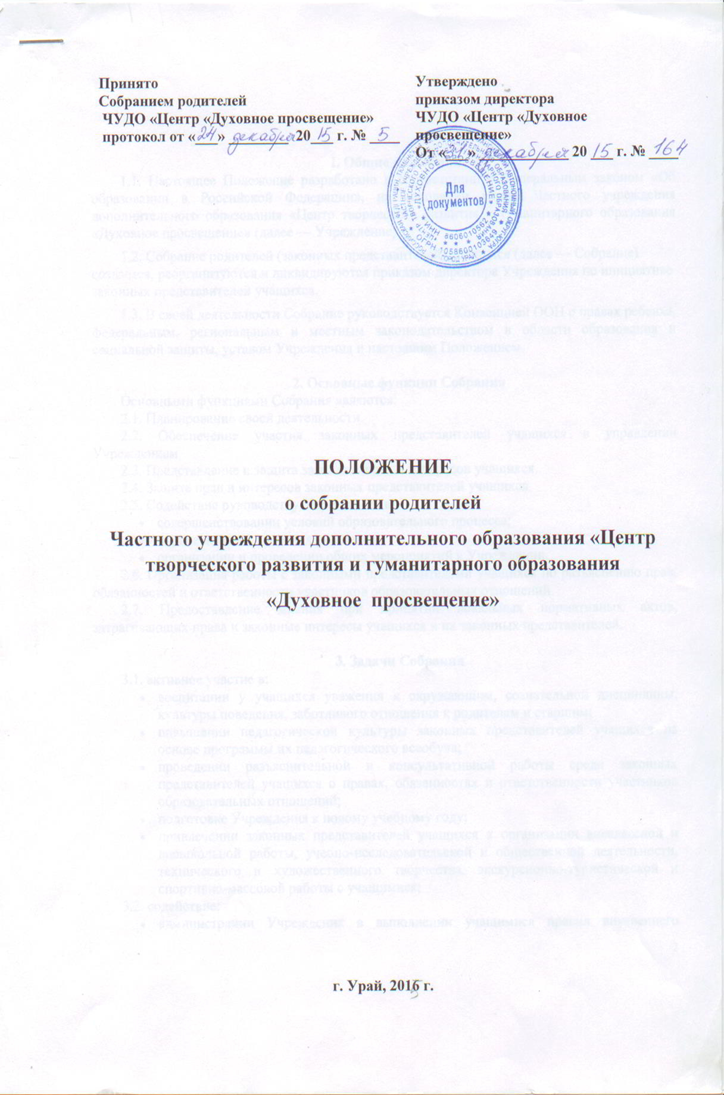 I. Общие положения1.1. Настоящее Положение разработано в соответствии с Федеральным законом «Об образовании в Российской Федерации», на основании устава Частного учреждения дополнительного образования «Центр творческого развития и гуманитарного образования «Духовное просвещение» (далее — Учреждение).     1.2. Собрание родителей (законных представителей) учащихся (далее — Собрание) создается, реорганизуются и ликвидируются приказом директора Учреждения по инициативе законных представителей учащихся.1.3. В своей деятельности Собрание руководствуется Конвенцией ООН о правах ребенка, федеральным, региональным и местным законодательством в области образования и социальной защиты, уставом Учреждения и настоящим Положением.2. Основные функции СобранияОсновными функциями Собрания являются:2.1. Планирование своей деятельности.2.2. Обеспечение участия законных представителей учащихся в управлении Учреждением.2.3. Представление и защита законных прав и интересов учащихся.2.4. Защита прав и интересов законных представителей учащихся.2.5. Содействие руководству Учреждения в:совершенствовании условий образовательного процесса;охране жизни и здоровья учащихся;организации и проведении общих мероприятий в Учреждении.2.6. Организация работы с законными представителями учащихся по разъяснению прав, обязанностей и ответственности участников образовательных отношений.2.7. Предоставление мнения при принятии локальных нормативных актов, затрагивающих права и законные интересы учащихся и их законных представителей. 3. Задачи Собрания3.1. активное участие в:воспитании у учащихся уважения к окружающим, сознательной дисциплины, культуры поведения, заботливого отношения к родителям и старшим;повышении педагогической культуры законных представителей учащихся на основе программы их педагогического всеобуча;проведении разъяснительной и консультативной работы среди законных представителей учащихся о правах, обязанностях и ответственности участников образовательных отношений;подготовке Учреждения к новому учебному году;привлечении законных представителей учащихся к организации внеклассной и внешкольной работы, учебно-исследовательской и общественной деятельности, технического и художественного творчества, экскурсионно-туристической и спортивно-массовой работы с учащимися;3.2. содействие:администрации Учреждения в выполнении учащимися правил внутреннего распорядка учащихся;участникам образовательных отношений в воспитании у учащихся ответственного отношения к учебе, привитии им навыков учебного труда и самообразования, приобщении их к работе с книгой и другими источниками информации;законным представителям учащихся в повышении их ответственности за выполнение обязанностей по воспитанию детей;3.3. оказание помощи:классным руководителям в изучении и улучшении условий воспитания детей в семье, в пропаганде среди законных представителей учащихся положительного опыта семейной жизни;администрации Учреждения в организации и проведении Собраний родителей;3.4. рассмотрение обращений в свой адрес, а также обращений к администрации Учреждения по поручению директора в пределах своей компетенции;3.5. недопущение вмешательства законных представителей учащихся в профессиональную деятельность педагогов по личной инициативе;3.6. внесение предложений:по содержанию локальных актов, затрагивающих законные права и интересы учащихся и их законных представителей;по организации образовательного процесса;3.7. взаимодействие с:педагогическим коллективом Учреждения по вопросам профилактики правонарушений, безнадзорности и беспризорности среди учащихся;другими коллегиальными органами управления Учреждения в пределах своей компетенции.4. Права СобранияВ соответствии со своей компетенцией, установленной настоящим Положением, Собрание имеет право:4.1. обращаться:к администрации и другим коллегиальным органам управления Учреждения и получать информацию о результатах рассмотрения обращений;в любые учреждения и организации;4.2. приглашать:на свои заседания законных представителей учащихся по представлениям (решениям) классных советов родителей;любых специалистов для работы в составе своих комиссий;4.3. принимать участие в:подготовке локальных нормативных актов, затрагивающих законные права и интересы учащихся и их законных представителей;4.4. давать разъяснения и принимать меры по:обращениям учащихся и их законных представителей;по соблюдению учащимися и их законными представителями требований законодательства об образовании и локальных нормативных актов Учреждения;4.5. вносить предложения администрации Учреждения о поощрениях учащихся и их законных представителей;4.6. выносить общественное порицание законным представителям учащихся, уклоняющимся от воспитания детей в семье;4.7. разрабатывать и принимать:положения о своих постоянных и (или) временных комиссиях;план своей работы;планы работы своих комиссий;4.8. принимать:решения о создании или прекращении своей деятельности;решения о создании и роспуске своих постоянных и (или) временных комиссий, назначении их руководителей;решения о прекращения полномочий своего председателя и его заместителя;участие в установлении требований к одежде и внешнему виду учащихся;участие (в лице председателя) в заседаниях педагогического совета, других органов коллегиального управления Учреждения при рассмотрении вопросов, относящихся к компетенции Собрания;4.9. предоставлять мотивированное мнение при принятии локальных нормативных актов, затрагивающих права и законные интересы учащихся и их законных представителей;4.10. осуществлять:выборы из своего состава председателя и заместителя;проведение опросов среди учащихся и их законных представителей;встречи с администрацией Учреждения по мере необходимости;сбор предложений законных представителей учащихся к администрации Учреждения и коллегиальным органам управления Учреждением;внесение изменений и дополнений в настоящее Положение;обращение в комиссию по урегулированию споров между участниками образовательных отношений;контроль создания необходимых условий для охраны и укрепления здоровья учащихся;контроль за реализацией мероприятий, направленных на предотвращение воздействия окружающего табачного дыма и сокращение потребления табака;контроль за соблюдением всеми участниками образовательных отношений норм законодательства в сфере охраны здоровья граждан от воздействия окружающего табачного дыма и последствий потребления табака;контроль за формированием родителями у своих детей отрицательного отношения к потреблению табака;привлечение добровольных имущественных взносов, пожертвований и других не запрещенных законом поступлений;иные полномочия в соответствии с действующим законодательством;5. Ответственность СобранияСовет несет ответственность за:5.1. выполнение своего плана работы;5.2. соответствие принятых решений действующему законодательству, уставу и локальным нормативным актам Учреждения;5.3. выполнение принятых решений и рекомендаций;5.4. установление взаимопонимания между администрацией Учреждением и законными представителями учащихся в вопросах семейного и общественного воспитания;5.5. бездействие при рассмотрении обращений.6. Формирование Собрания и организация его работы6.1. Родительское собрание — коллегиальный орган общественного самоуправления Учреждения, действующий в целях развития и совершенствования образовательного и воспитательного процесса, взаимодействия родительской общественности и Учреждения.     6.2. В состав Собрания родителей входят все родители (законные представители) обучающихся, посещающих Учреждение.6.3. Свою деятельность члены Собрания и привлекаемые к его работе лица осуществляют на безвозмездной основе.6.4. На своем первом заседании вновь избранный состав Совета выбирает из своего состава председателя и его заместителя.6.5. Персональный состав Собрания, его председатель и заместитель утверждаются приказом директора Учреждения.6.6. Непосредственное руководство деятельностью Собрания осуществляет его председатель, который:обеспечивает ведение документации Собрания;координирует работу Собрания, его комиссий и привлекаемых к его работе лиц;ведет переписку Собрания;ведет заседания Собрания;представляет администрации Учреждения мнение Собрания при принятии локальных нормативных актов, затрагивающих права и законные интересы учащихся и их законных представителей;6.7. В случае отсутствия председателя Собрания его обязанности исполняет заместитель председателя.6.8. Собрание по согласованию с директором может привлекать для своей работы любых юридических и физических лиц.6.9. Собрание работает по плану, согласованному с администрацией Учреждения.6.10. Заседания Собрания проводятся по мере необходимости, но не реже одного раза в квартал.6.11. Кворумом для принятия решений является присутствие на заседании Собрания более половины его членов.6.12. Решения принимаются простым большинством голосов членов Собрания, присутствующих на заседании. В случае равенства голосов решающим является голос его председателя. В случае несогласия председателя с принятым решением он выносит вопрос на рассмотрение администрации Учреждения.6.13. Решения Собрания носят рекомендательный характер.7. Порядок учета мнения Собрания при принятии локальных нормативных актов7.1. Перед принятием локального нормативного акта, затрагивающего права и интересы учащихся и (или) их родителей (законных представителей), директор направляет проект акта и обоснование необходимости его принятия в Собрание.7.2. Не позднее пяти рабочих дней со дня получения Собрание направляет директору мотивированное мнение по проекту в письменной форме.7.3. Если мотивированное мнение Собрания не содержит согласия с проектом локального нормативного акта или содержит предложения по его совершенствованию, директор может либо согласиться с ним, либо обязан в течение трех рабочих дней после получения мотивированного мнения провести дополнительные консультации с Собранием с целью достижения взаимоприемлемого решения.7.4. Если согласие не достигнуто, возникшие разногласия оформляются протоколом. После этого директор имеет право принять локальный нормативный акт, а Собрание  может его обжаловать в комиссии по урегулированию споров между участниками образовательных отношений. Собрание также имеет право оспорить принятое решение в соответствии с действующим законодательством8. Делопроизводство Собрания8.1. Совет ведет протоколы своих заседаний и общих собраний законных представителей учащихся в соответствии с инструкцией по делопроизводству, принятой в Учреждении.8.2. Протоколы хранятся в составе отдельного дела в приемной Учреждения. 8.3. Ответственность за делопроизводство возлагается на председателя Собрания.